РОССИЙСКАЯ ФЕДЕРАЦИЯ Иркутская область Култукское муниципальное образованиеАДМИНИСТРАЦИЯ КУЛТУКСКОГО ГОРОДСКОГО ПОСЕЛЕНИЯСлюдянского районар.п. КултукПОСТАНОВЛЕНИЕот ___________________№_______  О выявлении правообладателяранее учтенного объектанедвижимостиВ соответствии со статьей 69.1 Федерального закона от 13 июля 2015 года № 218-ФЗ «О государственной регистрации недвижимости», руководствуясь статьей 14 Федерального закона от 06 октября 2003 года № 131-ФЗ "Об общих принципах организации местного самоуправления в Российской Федерации", с Уставом Култукского муниципального образования, зарегистрированного Главным управлением Министерства юстиции Российской Федерации по Сибирскому федеральному округу 23 декабря 2005 года № RU385181022005001, с изменениями и дополнениями, зарегистрированными Управлением Министерства юстиции Российской Федерации по Иркутской области от 19 января 2022 года №RU385181022022001,ПОСТАНОВЛЯЕТ:В отношении здания (жилой дом) с кадастровым номером 38:25:030104:177, площадью 29,9 кв.м., расположенного по адресу: Иркутская область, Слюдянский район,                        р.п. Култук, ул. Ново-Советская, д. 36, в качестве его правообладателя, владеющего данными объектом недвижимости на праве общей долевой собственности, выявлены:Давыдова Лилия Михайловна, 08.05.1955 года рождения, место рождения с. Ушмун Балейского р-на Читинской обл., паспорт гражданина Российской Федерации серия 2501 № 812563, выдан ОВД Слюдянского района Иркутской области, дата выдачи 24.04.2002 года, проживающий (зарегистрирован по месту жительства) по адресу: Иркутская область, р.п. Култук, ул. Амбулаторная, д. 26 кв. 10.Давыдов Алексей Борисович, 08.05.1955 года рождения, место рождения с. Ушмун Балейского р-на Читинской обл., паспорт гражданина Российской Федерации серия 2501 № 812563, выдан ОВД Слюдянского района Иркутской области, дата выдачи 24.04.2002 года, проживающий (зарегистрирован по месту жительства) по адресу: Иркутская область, р.п. Култук, ул. Амбулаторная, д. 26 кв. 10.Право общей долевой собственности  Давыдовой Лилии Михайловны, Давыдова Алексея Борисовича на указанный в пункте 1 настоящего постановления объект недвижимости подтверждается свидетельством о праве на наследство  от 22.12.1998 года, зарегистрированное в реестре за № 3434.Указанный в пункте 1 настоящего постановления объект недвижимости не прекратил существование, что подтверждается актом осмотра от 16.02.2023 года № 210 (прилагается).Сведения о правообладателях ранее учтенного объекта недвижимости, указанного в пункте 1 настоящего постановления, подлежат внесению в Единый государственный реестр недвижимости. Контроль исполнения настоящего постановления возложить на заместителя главы администрации Култукского городского поселения О.А. Ковалева.Приложение к постановлению администрации Култукского городского поселения от ____________ № _____АКТ ОСМОТРА        здания, сооружения или объекта незавершенного строительства               при выявлении правообладателей ранее учтенных                           объектов недвижимости"_16_" _февраля_ 20_23_ г.                                          N __210__    Настоящий акт составлен в результате проведенного _16 февраля 2023 года__13 часов 10 минут___    указывается дата и время осмотра (число и месяц, год, минуты, часы)осмотра объекта недвижимости _здание_,  указывается вид объекта недвижимости: здание,                        сооружение, объект незавершенного строительствакадастровый (или иной государственный учетный) номер _38:25:030104:177___________________________________________________________________________,    указывается при наличии кадастровый номер или иной государственный        учетный номер (например, инвентарный) объекта недвижимостирасположенного Иркутская область, Слюдянкий район, р.п. Култук, ул. Ново-Советская, д. 36    указывается адрес объекта недвижимости (при наличии) либо местоположение (при отсутствии адреса)на земельном участке с кадастровым номером _________________________________,                                               (при наличии)расположенном _______________________________________________________________     указывается адрес или местоположение земельного участкакомиссией созданной при администрации Култукского городского поселения Слюдянского района распоряжением от 10.11.2021 № 98________________указывается наименование органа исполнительной власти субъекта             Российской Федерации - города федерального значения Москвы, Санкт-Петербурга или Севастополя, органа местного самоуправления,               уполномоченного на проведение мероприятий по выявлению                правообладателей ранее учтенных объектов недвижимостив составе: Председатель комиссии: О.А. Ковалев – заместитель главы Култукского муниципального образования.            приводится состав комиссии (фамилия, имя, отчество, должность Члены комиссии:  Елшина О.В. – зав. отдела исполнения вопросов местного значения  администрации Култукского городского поселения, заместитель председателя комиссии;             Дарич Т.В. – зав. сектором архитектуры, строительства, земельных отношений отдела исполнения вопросов местного значения администрации Култукского городского поселения;Склянова О.Н. – ведущий специалист   сектора архитектуры, строительства и  земельных отношений отдела исполнения вопросов местного значения администрации Култукского городского поселения, секретарь комиссии;Лой А.А. – главный специалист отдела исполнения вопросов местного значения администрации Култукского городского поселения.Шмакова Н.Н. – заведующий сектором по работе с населением исполнения вопросов местного значения администрации Култукского городского поселения, секретарь комиссии.                   каждого члена комиссии (при наличии)         в отсутствии_____________ лица, выявленного в качестве    указать нужное: "в присутствии" или  "в отсутствие"правообладателя указанного ранее учтенного объекта недвижимости.    При осмотре осуществлена фотофиксация объекта недвижимости. Материалыфотофиксации прилагаются. Осмотр проведен в форме визуального осмотра_____________________.указать нужное: "в форме визуального осмотра", "с применением технических средств", если осмотр проведен с применением технических средств,                        дополнительно указываются наименование и модель                             использованного технического средства   В результате проведенного осмотра установлено, что ранее учтенный объект недвижимости ____ существует.                (указать нужное: существует, прекратил существование)Подписи членов комиссии: _____________________   О.А.Ковалев         (подпись)                                     (ф.и.о.)                            _____________________   Т.В. Дарич               (подпись)                             (ф.и.о.)   _____________________   Н.Н.Шмакова               (подпись)                             (ф.и.о.) _____________________   О.В.Елшина               (подпись)                             (ф.и.о.) _____________________   О.Н. Склянова               (подпись)                           (ф.и.о.)    _____________________   А.А.Лой               (подпись)                       (ф.и.о.)Приложение к Акту осмотра № 210 от 16.02.2023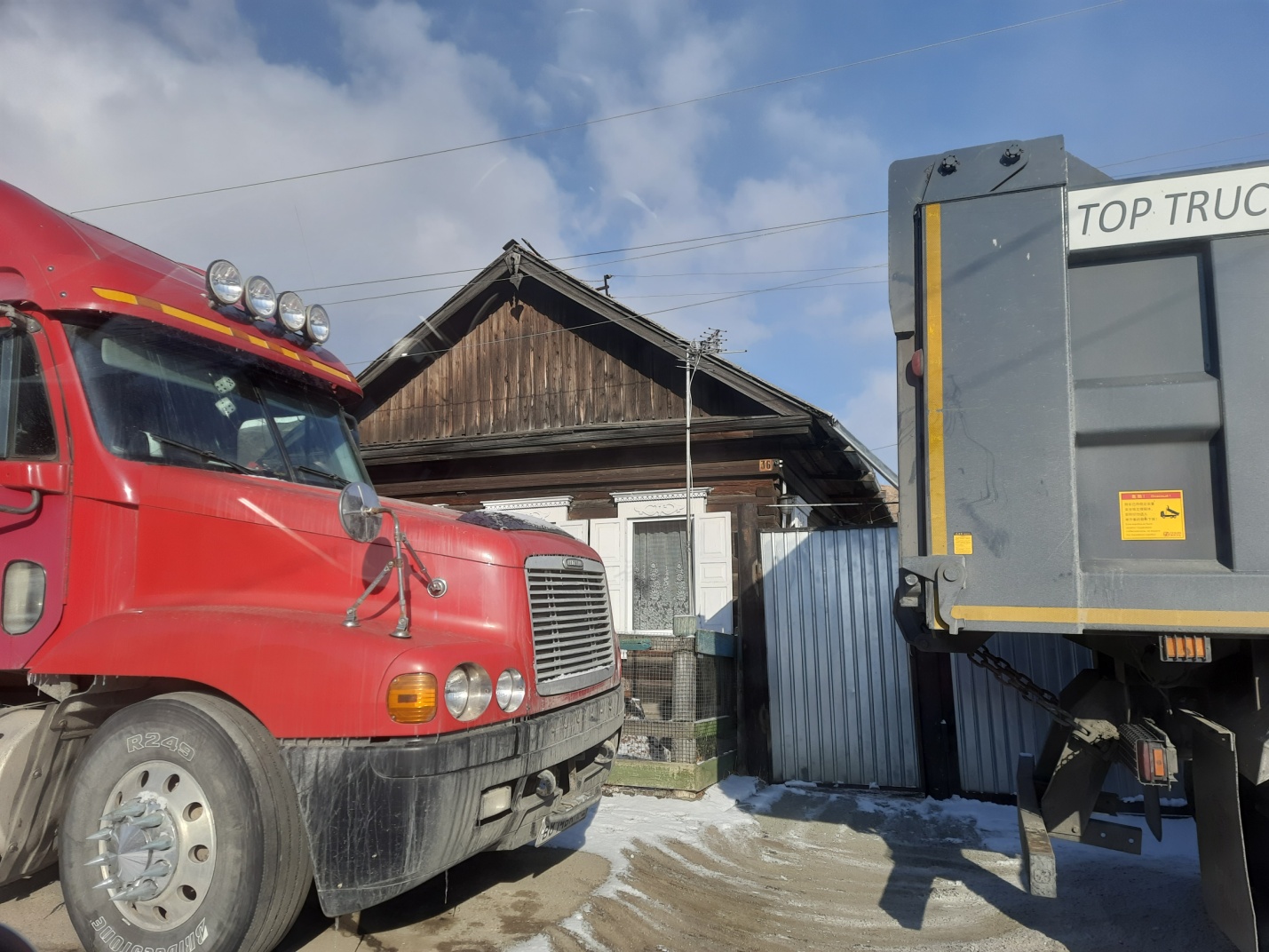                                                                                                                                     16.02.2023г.Глава Култукскогомуниципального образованияпроект                                         В.В. Иневаткин  